 	MASTER FIELD CALENDAR 2020-2021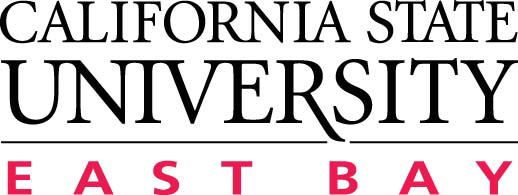 **Note: This calendar includes general university dates that are subject to change.Fall Semester 2020Fall Semester 2020Social Work DepartmentAugust 6th, 2020August 6th, 2020Field Instructor Symposium (Field Instructors and Field Faculty Only)August 17th, 2020August 17th, 2020New MSW Student Orientation August 18th, 2020August 18th, 2020Academic Instruction BeginsSeptember 7th, 2020September 7th, 2020Labor Day- Campus ClosedSeptember 8th, 2020September 8th, 2020First Day of Field (Foundation Students)September 9th 2020September 9th 2020First Day of Field (Advanced Students)October 13th, 2020October 13th, 2020Learning Agreement Due (Foundation Year Students)October 14th, 2020October 14th, 2020Learning Agreement Due (Advanced Year Students)November 11th, 2020November 11th, 2020University Closed (Veterans Day Observed)November 23rd-27th, 2020November 23rd-27th, 2020University Closed (Fall Recess)December 11th, 2020December 11th, 2020Last Day of Field- All StudentsDecember 7th-12th, 2020December 7th-12th, 2020Finals WeekDecember 11th, 2020December 11th, 2020Fall Semester Progress Reports Due (All Students)December 15th, 2020December 15th, 2020Grades DueDec 21st2020-January19th, 2021Dec 21st2020-January19th, 2021Academic RecessSpring Semester 2021January 5th, 2021Field Instruction Begins (Foundation Year Students)Field Instruction Begins (Foundation Year Students)January 6th, 2021Field Instruction Begins (Advanced Year Students)Field Instruction Begins (Advanced Year Students)January 18th, 2021University Closed (Martin Luther King Jr. Day Observed)University Closed (Martin Luther King Jr. Day Observed)January 19th, 2021Academic Instruction BeginsAcademic Instruction BeginsFebruary 11th, 2021Annual Field Fair Annual Field Fair March 31st, 2021University Closed (Cesar Chavez Day Observed)University Closed (Cesar Chavez Day Observed)March 29th -April 2nd,, 2021Spring Recess  Spring Recess  May 14th , 2021Last Day of Field Last Day of Field May 10th-May 15th, 2021Finals Week  Finals Week  May 15th,, 2021Spring Semester Progress Reports Due (All Students)Spring Semester Progress Reports Due (All Students)May 25th, 2021Grades Due Grades Due May 17th, 2021Academic RecessAcademic Recess